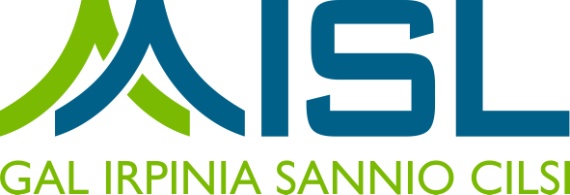 ATS GAL AISLPSR Campania 2014-2020. MISURA 19 – Sviluppo Locale di tipo partecipativo – LEADER.Sottomisura 19.2 Tipologia di Intervento 19.2.1 “Strategie di Sviluppo Locale”Misura 16 “Cooperazione”-Tipologia di Intervento16.1.1 “Sostegno per la costituzione e il funzionamento dei GO del PEI in materia di produttività e sostenibilità dell'agricoltura”-Azione 2 “Sostegno ai Progetti Operativi di Innovazione (POI)”ALLEGATO: DECLARATORIE CRITERI DI SELEZIONE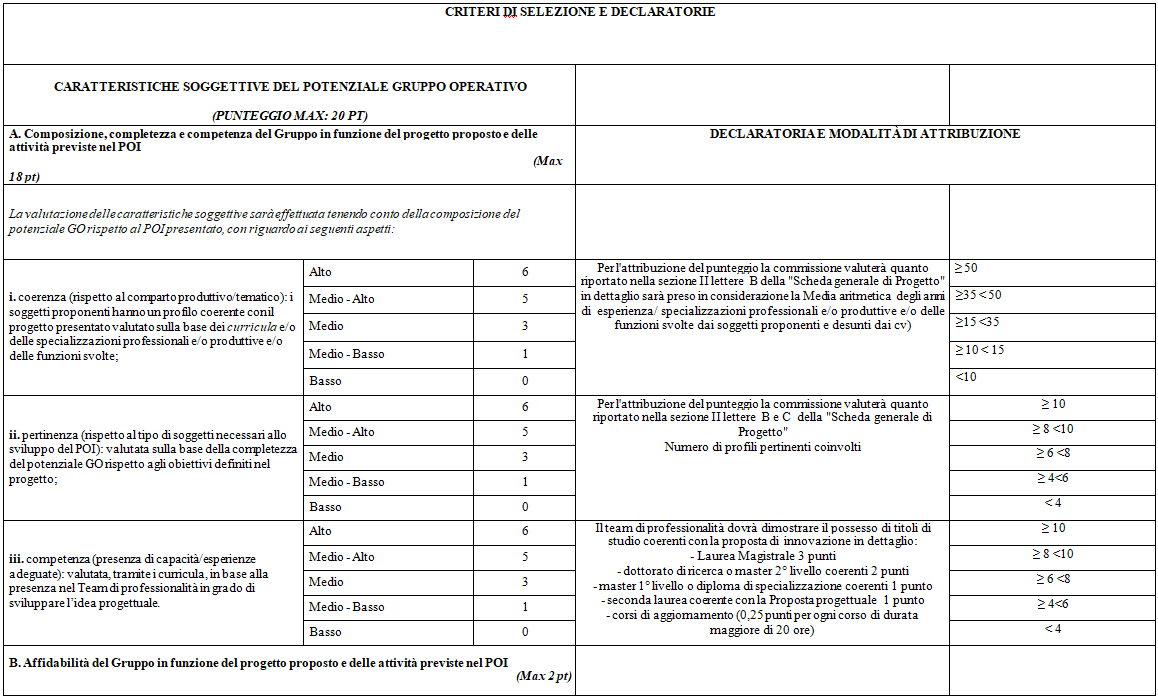 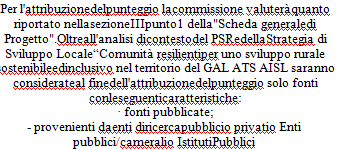 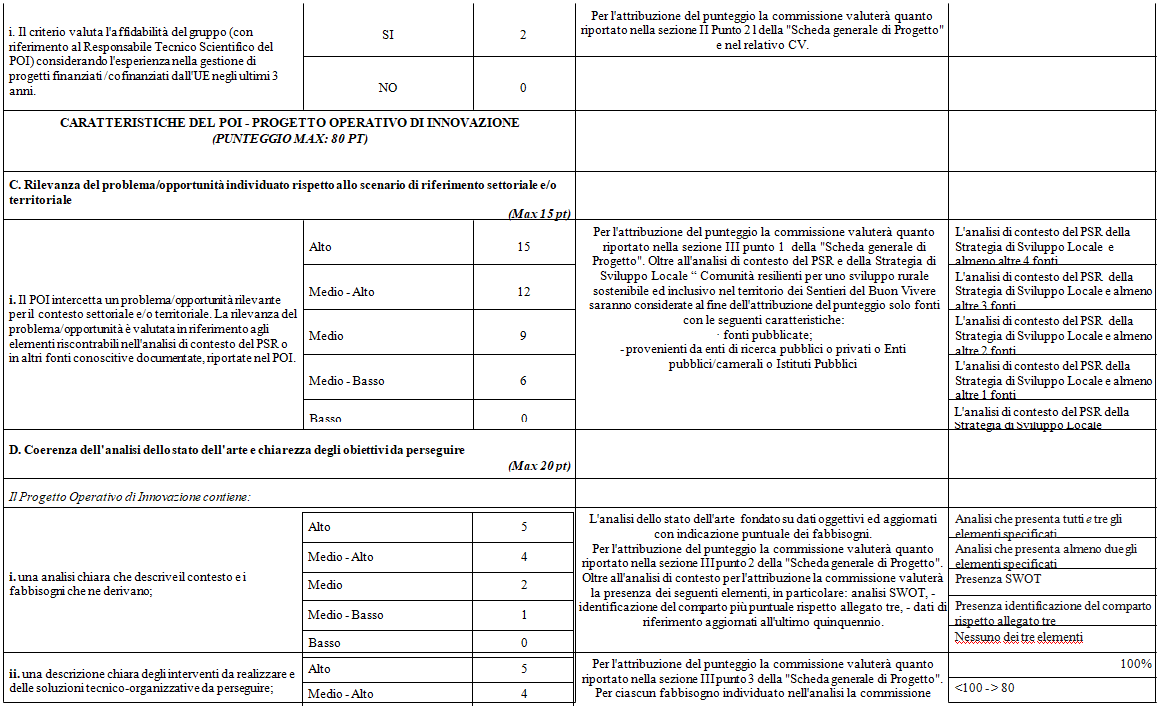 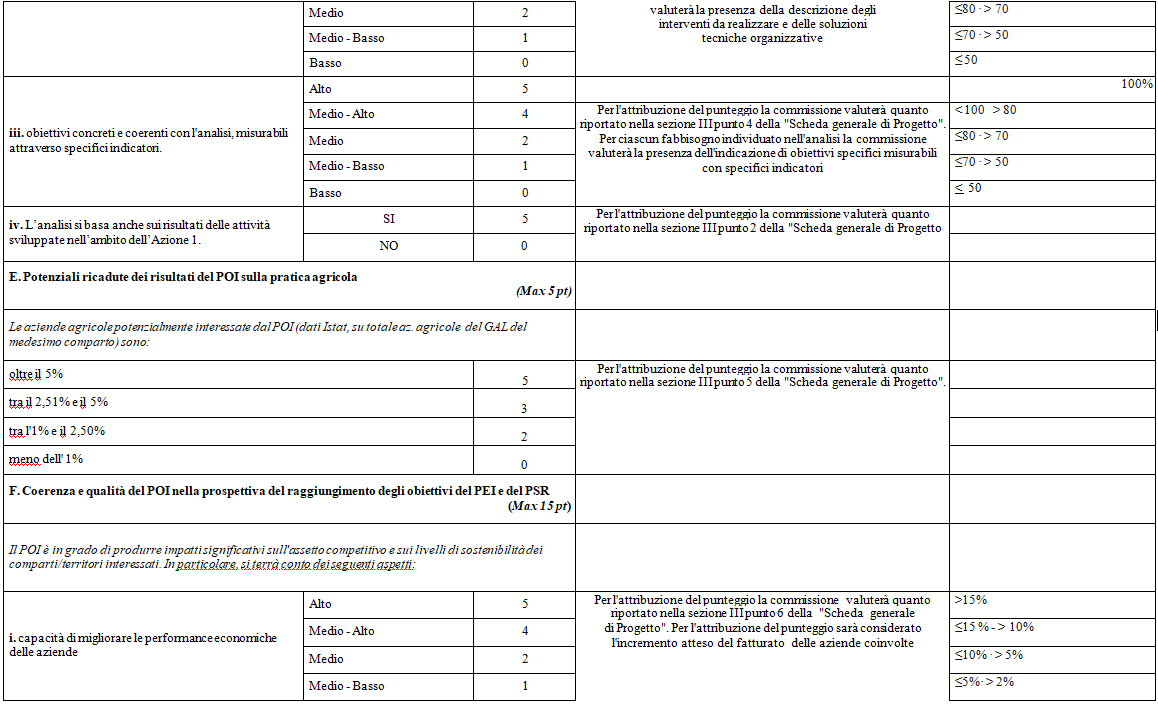 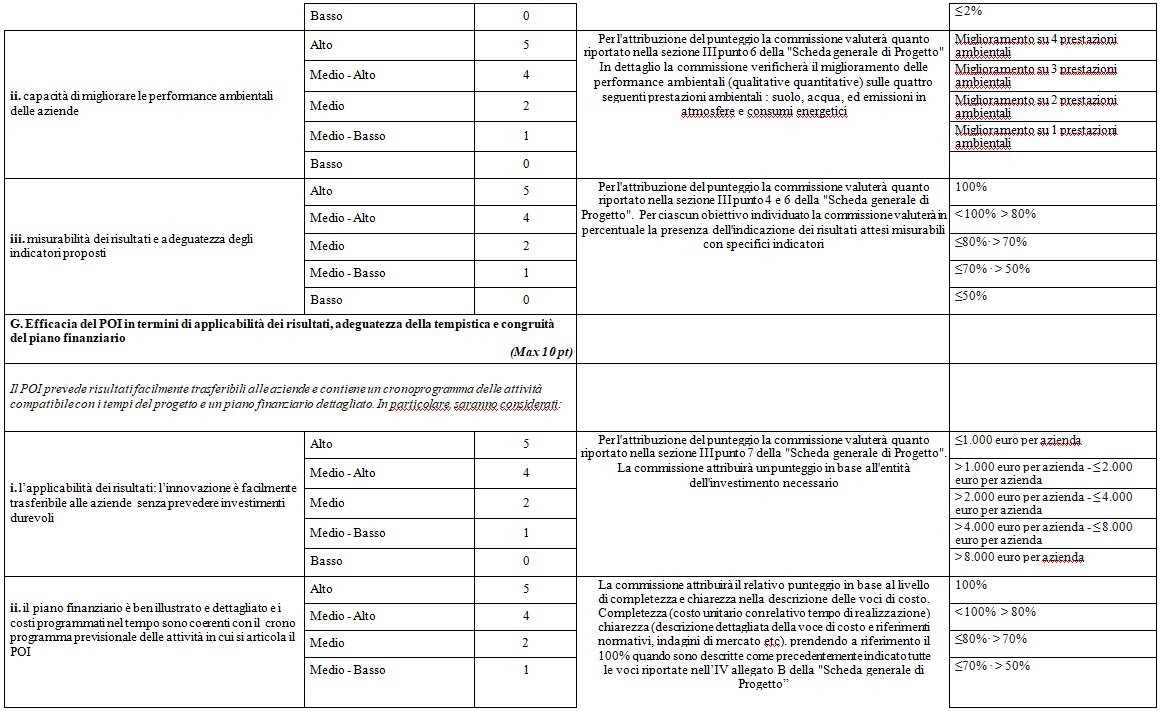 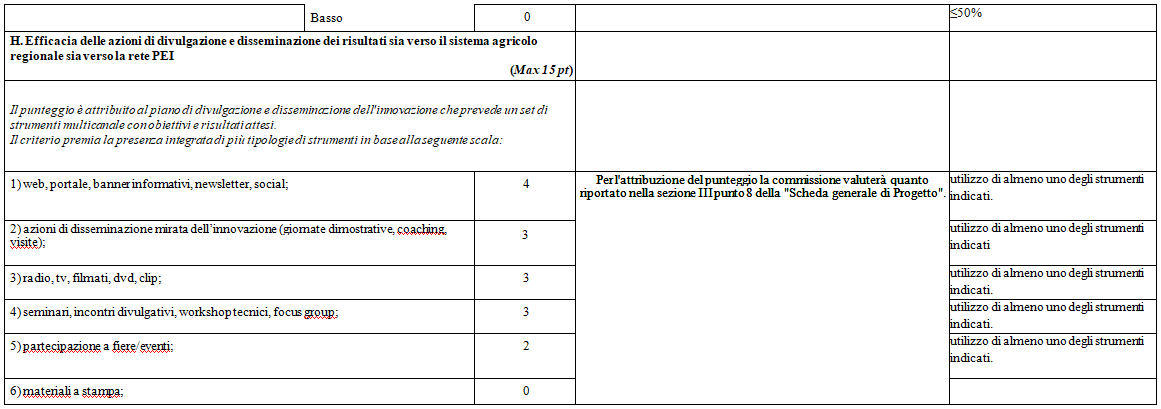 